GFA sarl	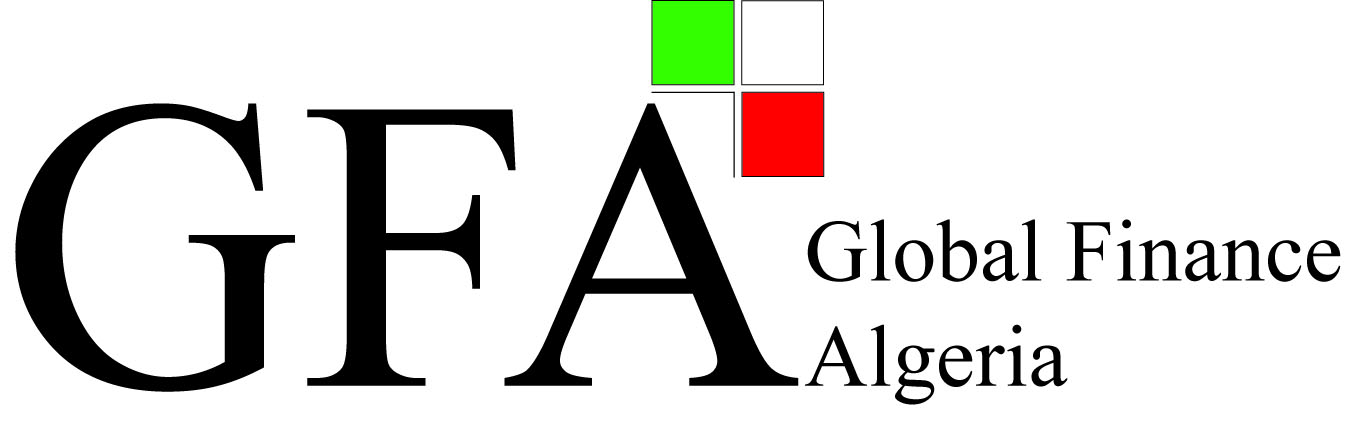 GLOBAL FINANCE ALGERIA ComplexeWakfHaï El KiramRue Abdelkader MEZOUARBt 07 Tixerain,Birkhadem, AlgerTél/Fax : +213 (0) 21 57 00 39Objectifs :Comprendre les fondamentaux de l’exercice du droit syndical. Connaitre les droits et obligations de chacune des deux parties (employeur et partenaire social).Prévenir et apprendre à faire face contre les risques liés aux contentieux du travail.Comprendre les fondamentaux du droit du travail et ce  pour une utilisation concrète au quotidien.Sécuriser les pratiques de management vis-à-vis des prescriptions de la législation du travailPublic ciblé :Directeurs des ressources humaines.  Directeurs des affaires juridiques et du contentieux.Juristes.Responsables des ressources humainesDélégués syndicauxDélégués du personnel.Support et méthode pédagogique :  L’animateur va privilégier et adopter une méthode et approche participative et interactive.  Support écrit  et numérisé.une grande marge sera consacrée aux questions des participants et traitement de leurs préoccupations réelles.Coût de la Formation :   DZD 22000, HT/ Jour / Participant  Animateur:MonsieurSI ALI HABIB 	 Consultant formateur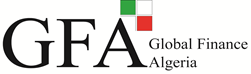 Programme de la FormationAncrage juridique (droit constitutionnel, droit international et droit du travail algérien).Constitution, organisation et fonctionnement des organisations syndicales.Droits et obligations.Statuts.Ressources et patrimoine.Suspension et dissolution.Organisations syndicales représentatives.Représentation syndicale au niveau de l’entrepriseReprésentativité.Facilités ProtectionsDispositions pénales